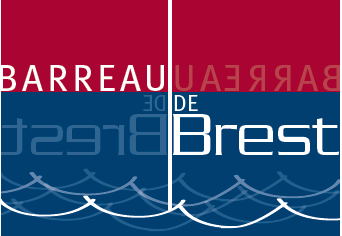 DEMANDE DE MODIFICATION D'UNE STRUCTURELISTE DES PIECES A FOURNIRS'il y a lieu : Titre d'occupation des locaux Acte de cession de parts sociales Acte de cession de clientèleDemande formulée par écrit à Monsieur le Bâtonnier sollicitant indiquant toutes les modifications apportées à votre structure et la date de prise d'effetProcès-verbal d'assemblée généraleStatuts mis à jourK-bis